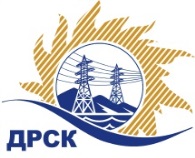 Акционерное Общество«Дальневосточная распределительная сетевая  компания»Протокол заседания Закупочной комиссии по вскрытию поступивших конвертовг. БлаговещенскСпособ и предмет закупки: Открытый электронный запрос предложений на право заключения Договора на выполнение работ: Реконструкция ПС-110 кВ Голдобин (монтаж трансформаторных ячеек) (ПИР+СМР).Плановая стоимость закупки:  11 102 429.66 рублей без учета НДС (13 100 866,99 руб. с учетом НДСЗакупка 202 р. 2.2.1 ГКПЗ 2016 г.ПРИСУТСТВОВАЛИ: члены постоянно действующей Закупочной комиссии АО «ДРСК» 2 уровняИнформация о результатах вскрытия конвертов:В адрес Организатора закупки поступило 3 (три) заявки на участие в закупке, с которыми были размещены в электронном виде на Торговой площадке Системы www.b2b-energo.ru.Вскрытие конвертов было осуществлено в электронном сейфе организатора закупки на Торговой площадке Системы www.b2b-energo.ru автоматически.Дата и время начала процедуры вскрытия конвертов с заявками участников 10:00 (время местное) 15.02.2016.Место проведения процедуры вскрытия конвертов с заявками участников: Торговая площадка Системы www.b2b-energo.ruВ конвертах обнаружены заявки следующих участников закупки:Ответственный секретарь Закупочной комиссии 2 уровня АО «ДРСК»	М.Г. Елисееваисп. Коврижкина Е.Ю.Тел. 397208№ 320/УТПиР-В15.02.2016№Наименование участника и его адресПредмет и общая цена заявки на участие в закупке1ООО «ЭнергоСпецСтрой»г. Зея, мкр. Светлый, 57Цена: 11 102 428,00  руб. без учета НДС (13 100 865,04  руб. с учетом НДС). 2ООО «ЭК «Светотехника» г. Благовещенск, ул. Артиллерийская, 116Цена: 11 097 256,00  руб. без учета НДС (13 094 762,08  руб. с учетом НДС). 3ООО «ДВ Энергосервис»г. Владивосток, ул. Снеговая, 42ДЦена: 10 638 671,33  руб. без учета НДС (12 553 632,17  руб. с учетом НДС). 